Załącznik nr 1WOPN-PK.082.2.2021.KMROpis przedmiotu zamówieniado zadania: Wykonanie i dostawa fladr zamocowanych trwale na sznurku lub taśmie, w celu wykonania barier ograniczających szkody wyrządzane przez gatunek chroniony – wilka Canis lupus.Zadanie realizowane jest w ramach projektu pn. „Przeciwdziałanie szkodom powodowanym przez bobry i żubry w gospodarstwach rolnych i mieniu oraz zabezpieczenie zwierząt gospodarskich przed atakami drapieżników objętych ochroną gatunkową (głównie wilkami) na terenie województwa zachodniopomorskiego” i  finansowane jest ze środków:Narodowego Funduszu Ochrony Środowiska i Gospodarki Wodnej.Długość: 5 000,00 mb fladr. Kolory: 2500,00 mb kolor jaskrawoczerwony i 2500,00 mb kolor jaskrawopomarańczowy Usługa polega na wykonaniu fladr zabezpieczających zwierzęta gospodarskie przed szkodami wyrządzanymi przez wilki, według instrukcji:na 1 mb sznurka lub taśmy znajdowały się będą fladry (wstążki, paski) - 2 szt. o wymiarach 10x60 cm, w odstępach ok. 40 cm +/-5 cm;sposoby montowania fladry do taśmy lub sznurka (trzy możliwości):SPOSÓB IWstążki (paski) należy przyszyć do mocnego sznurka o średnicy 3-4 mm, w sposób trwały, uniemożliwiający ich przesuwanie, za pomocą mocnych nici, z obszyciem materiału                         „na zakładkę” wokół sznurka.Przykład wykonania fladr na sznurku (zdjęcie nr 1): 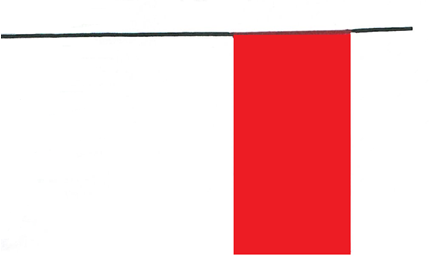 lubSPOSÓB IIWszyć „na zakładkę” między mocną taśmę poliestrową o szerokości 2,0 – 2,5 cm.Przykład wykonania fladr na taśmie  - wszycie „na zakładkę” (zdjęcie nr 2)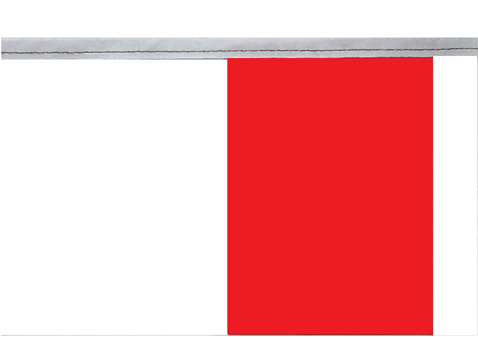 lubSPOPSÓB IIIWszyć przeszyciem dwuigłowym na mocna taśmę poliestrową o szerokości 1,0 – 1,5 cm. Przykład wykonania fladr na taśmie - wszycie przeszyciem dwuigłowym na taśmę (zdjęcie nr 3)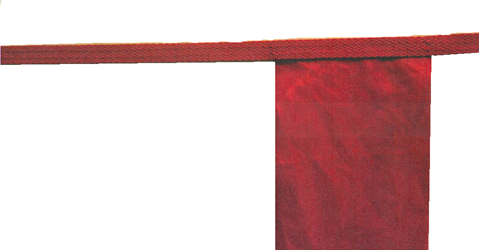 Zamawiający dopuszcza wszystkie 3 sposoby wykonania przedmiotu zamówienia.Fladry należy wykonać z następujących materiałów:materiał na wstążki – tkanina dederon lub inna tkanina flagowa z włókien sztucznych odporna na czynniki atmosferyczne; specyfikacja tkaniny flagowej: skład - 100% poliester,  gramatura - 110 g/m2;kolor wstążki: orientacyjne nasycenie koloru odniesiono do używanego w języku HTML zapisu szesnastkowego: red (czerwony)  FF 00 00; orange (pomarańczowy) FF A5 00 sznurek polipropylenowy o średnicy 3-4 mm; przykładowa specyfikacja sznurka: PPF 200 K16, 3-4 mm, brąz 0,14 lub zieleń 0,13 lub inny kolortaśma poliestrowa, wytrzymałość na zrywanie niemniejsza niż 300 kg.Wskazane znaki towarowe (przykładowe specyfikacje materiałów), określają minimalny standard jakości materiałów przyjętych do wyceny. Zamawiający dopuszcza możliwość zaoferowania przez Wykonawcę materiałów równoważnych o parametrach nie gorszych od wymaganych. Oferowane materiały muszą być równoważne funkcjonalnie i jakościowo tym podanym przedmiotowym opisie. W ramach zamówienia Wykonawca dostarczy wykonane fladry zgodnie z instrukcją opisaną                   w punkcie 1 oraz dostarczy je do Zamawiającego we fragmentach. Zamawiający wymaga dostarczenia przedmiotu zamówienia we fragmentach posiadających długość 250 +/- 5 mb (możliwość błędu) lub 500 mb +/- 10 mb (możliwość błędu). Przedmiot szacowania należy wykonać z materiałów odpornych na czynniki atmosferyczne tj. opady deszczu, grad, przymrozki wiatr, działanie promieni słonecznych, a także musi spełniać polskie i europejskie normy dotyczące bezpieczeństwa, zdrowia i ochrony środowiska.Gwarancja obejmować będzie:Sposób wykonania przedmiotu umowy, m.in.: wytrzymałość nici i trwałość ściegu;Wytrzymałość i trwałość materiałów, m.in.: niesiepanie się (niestrzępienie się) krawędzi materiału, nierozrywanie się sznurka/taśmy, nierozciąganie się sznurka/taśmy, itp.,Trwałość koloru – nie mogą blaknąć pod wpływem warunków atmosferycznych. Gwarancja: co najmniej 24 miesiące (2 lata).Inne istotne informacje:W kosztach zadania należy uwzględnić: cenę materiałów, koszty transportu oraz rozładunku                          w miejscu dostawy.Miejsce dostawy: Wydział Spraw Terenowych w Złocieńcu, ul. Dworcowa 13